Thursday 2nd July 2020LO: To tell the time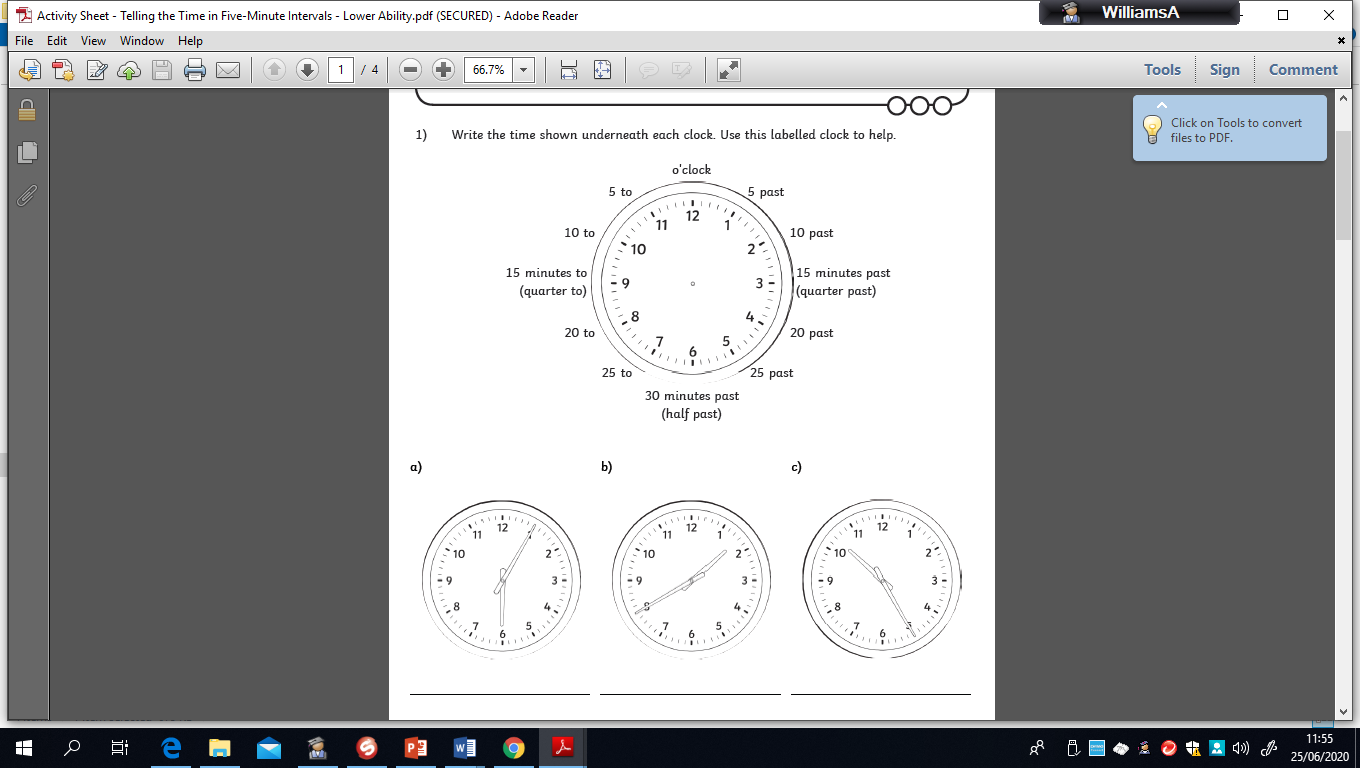 Thursday 2nd July 2020LO: To tell the time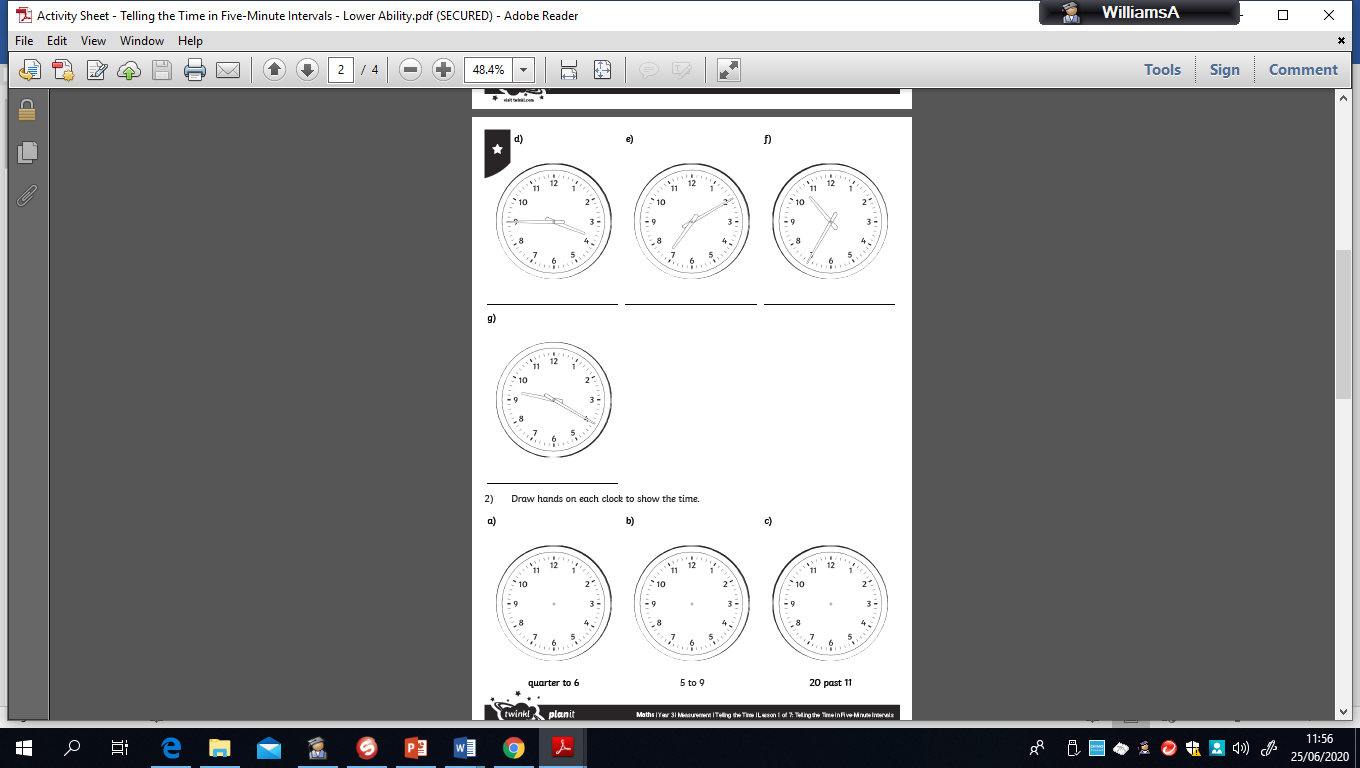 Thursday 2nd July 2020LO: To tell the time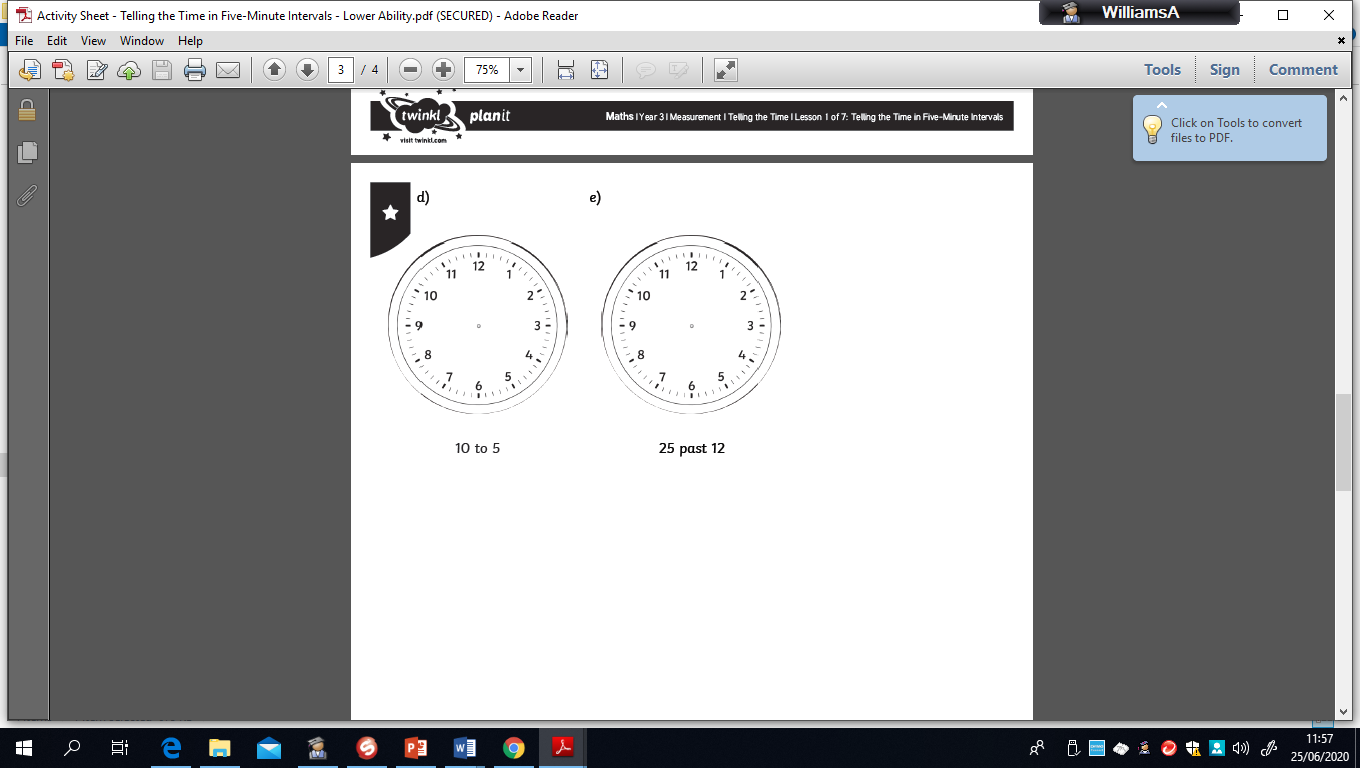 Thursday 2nd July 2020LO: To tell the time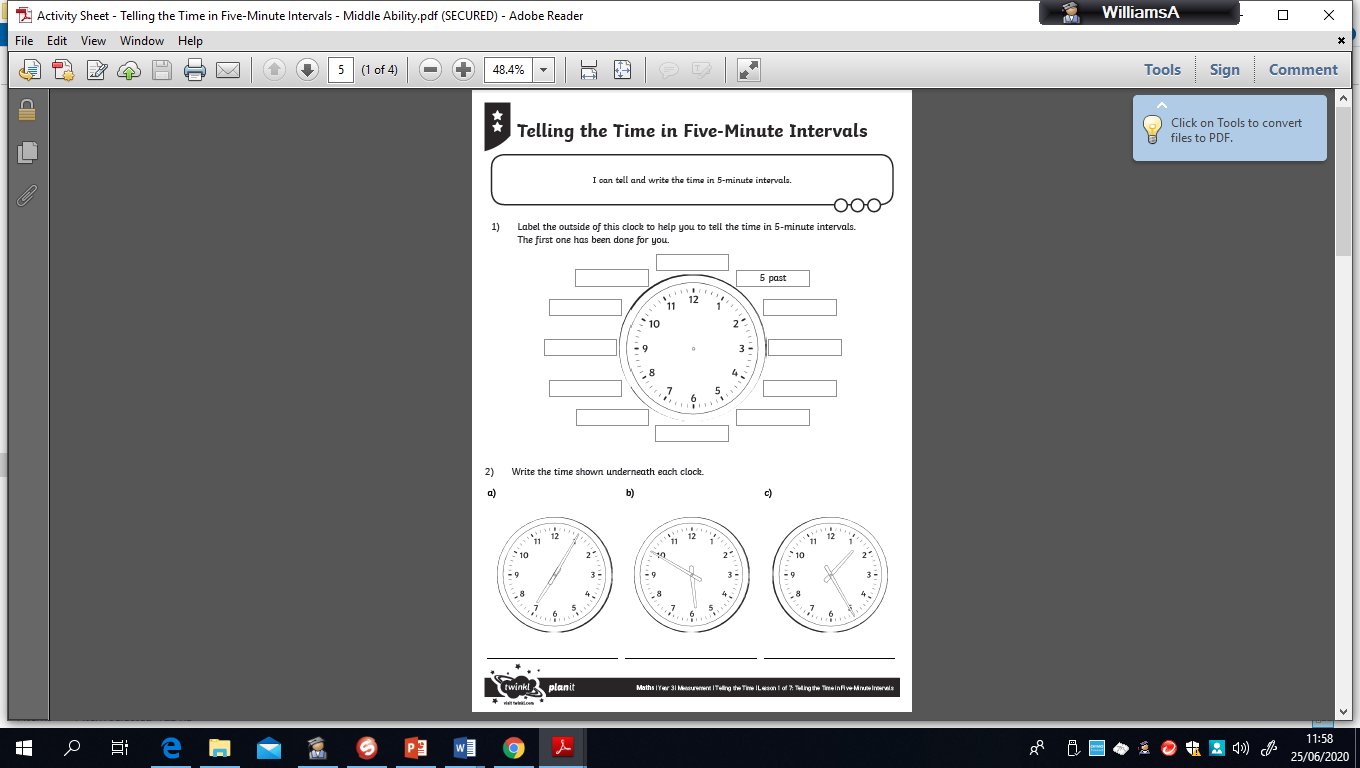 Thursday 2nd July 2020LO: To tell the time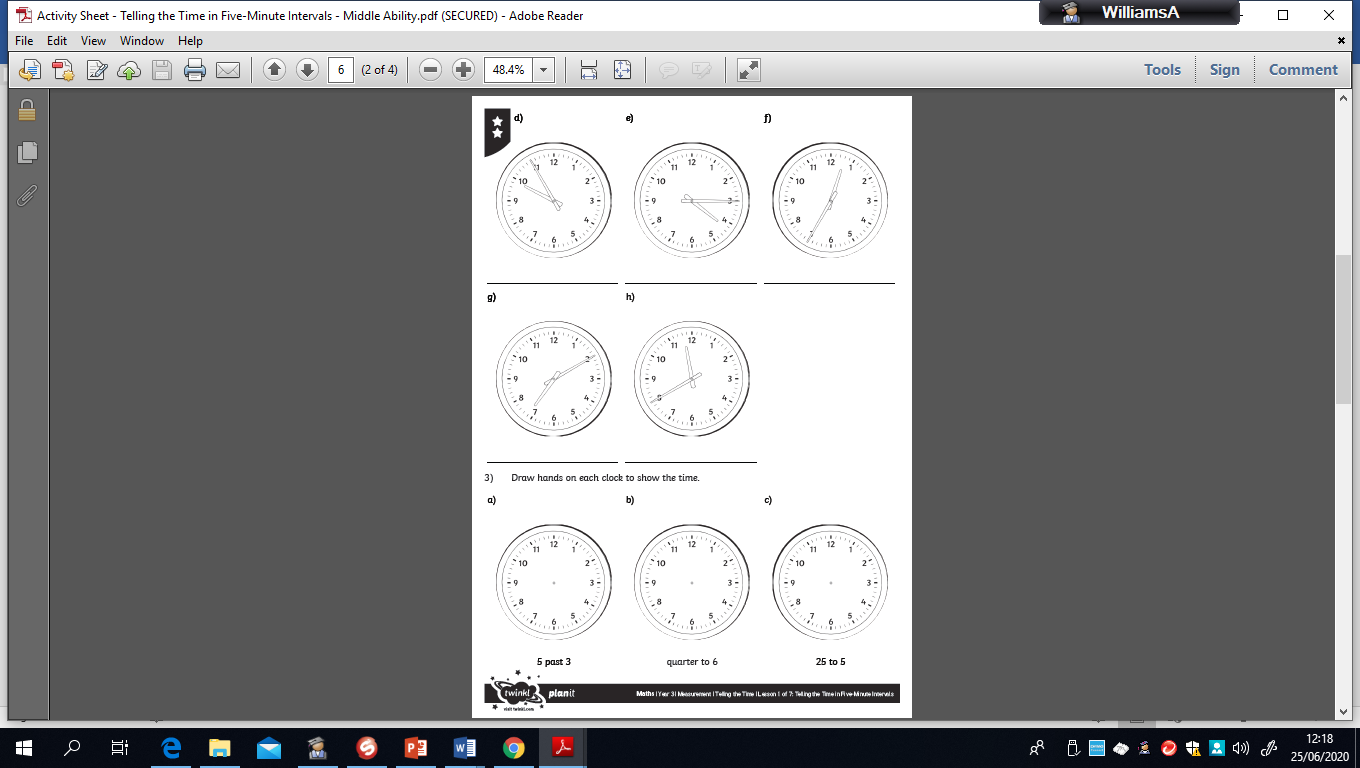 Thursday 2nd July 2020LO: To tell the time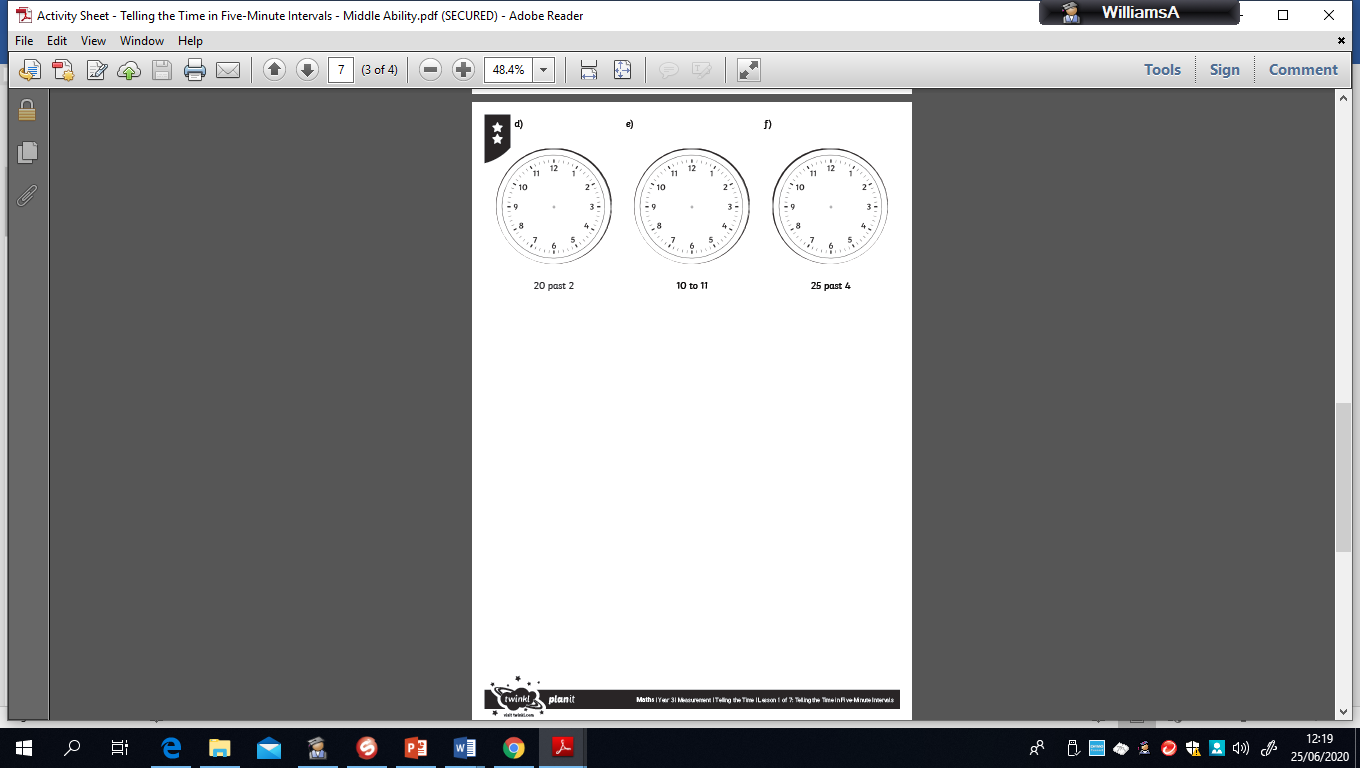 Thursday 2nd July 2020LO: To tell the time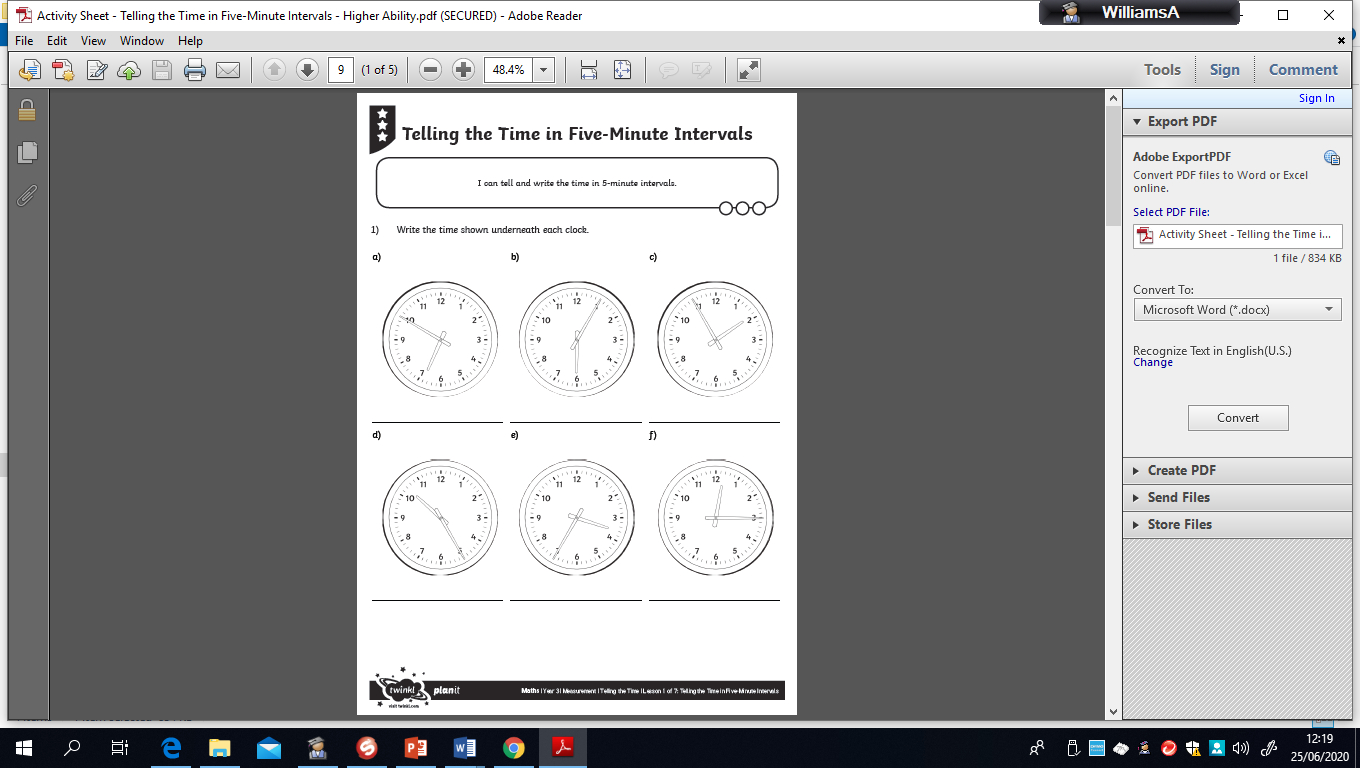 Thursday 2nd July 2020LO: To tell the time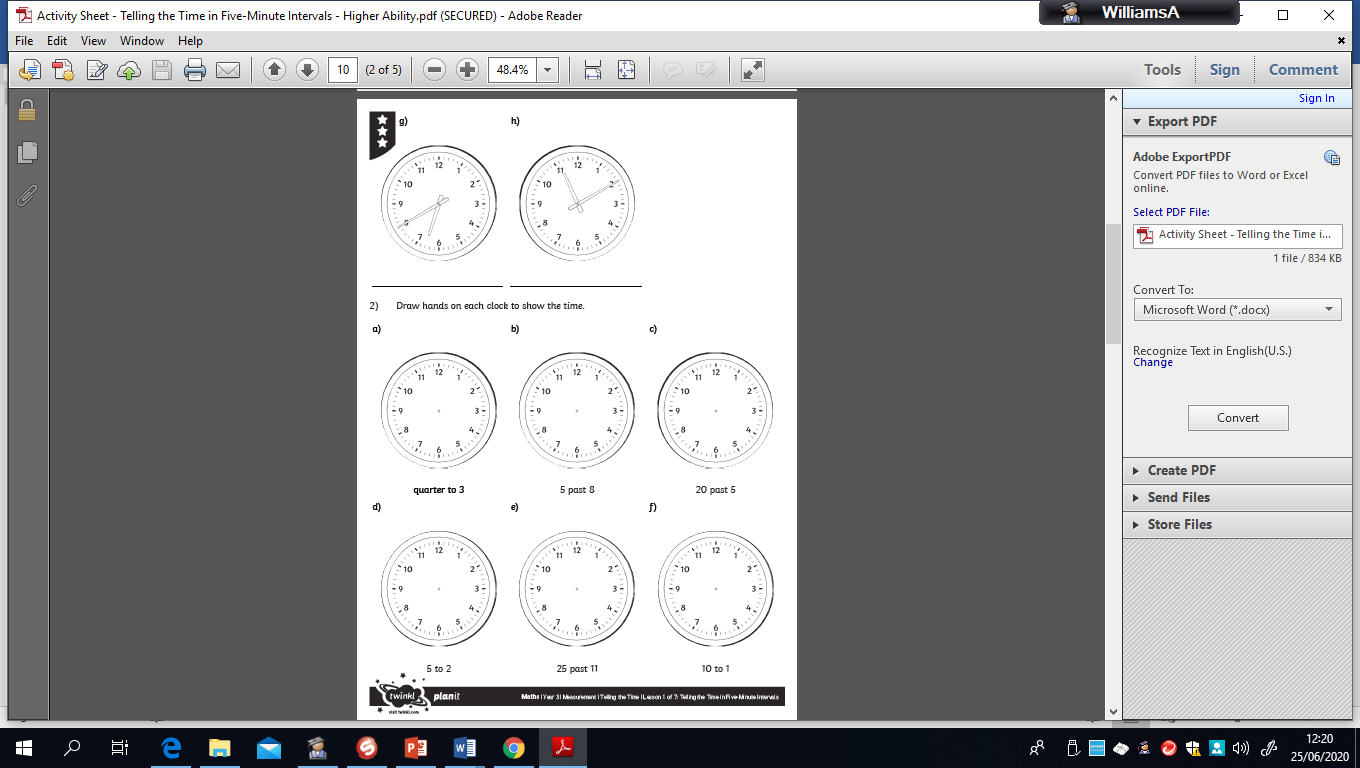 Thursday 2nd July 2020LO: To tell the time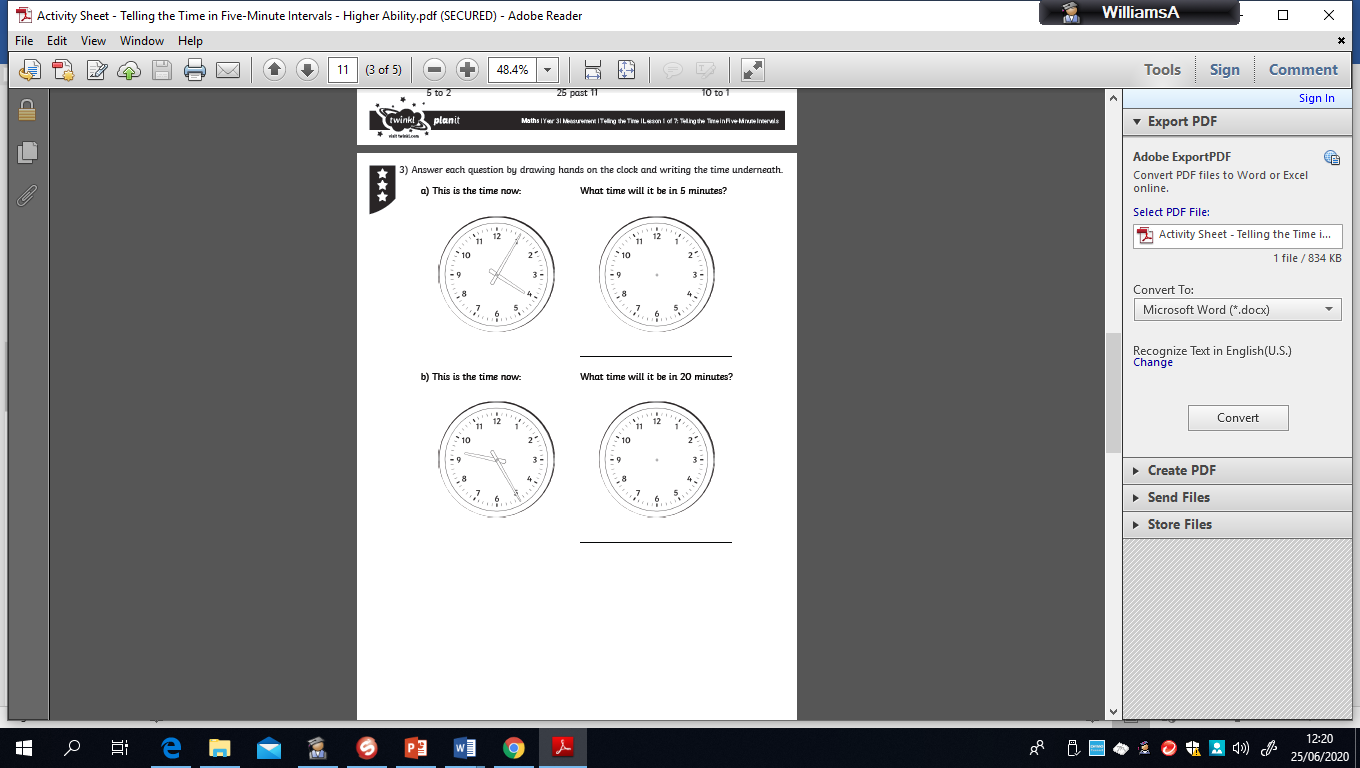 